Fish Physiology NotesAnatomy and PhysiologyPhysiology: 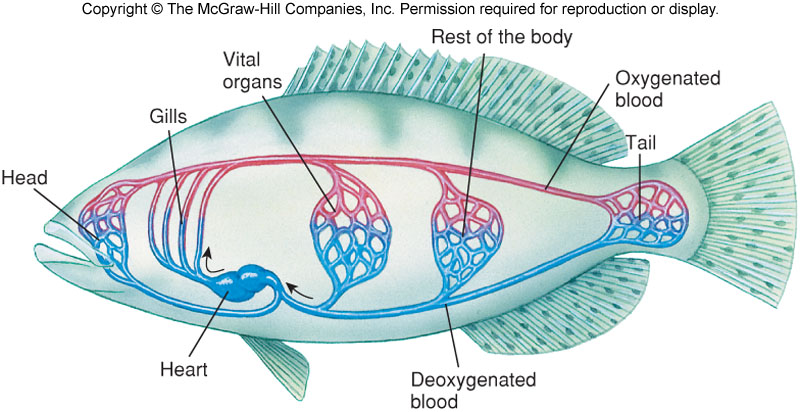 Circulatory System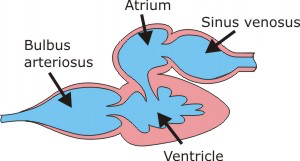 Respiration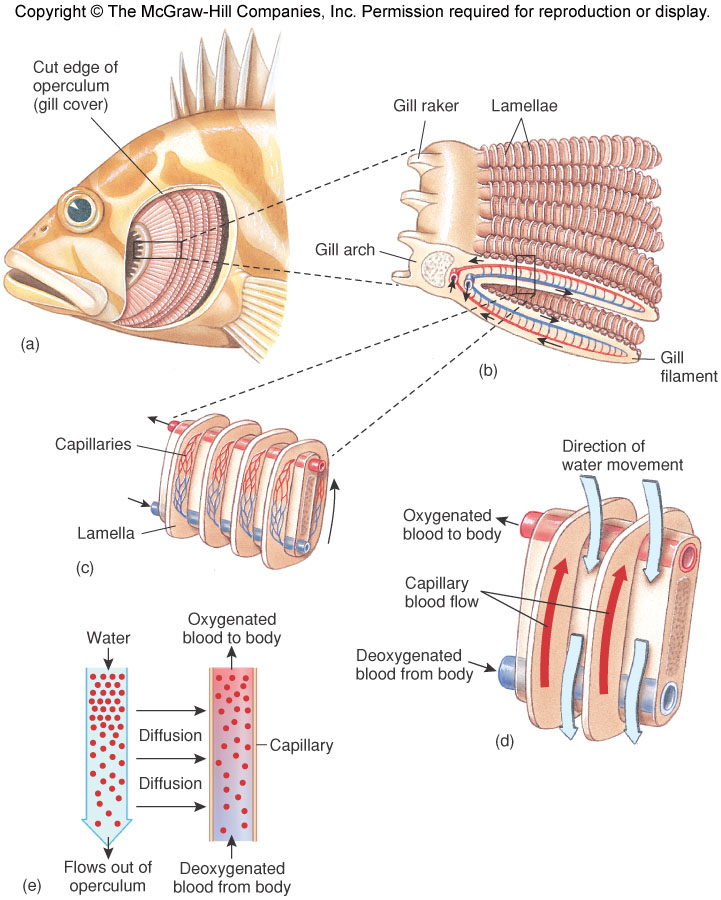 Neutral Buoancy:How do sharks keep from sinking?What is a swim bladder?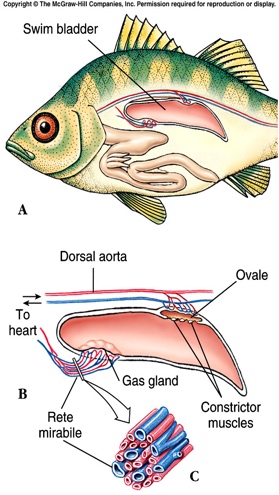 Teleosts vs. ChondrichthiansTeleosts:Chondrichthians: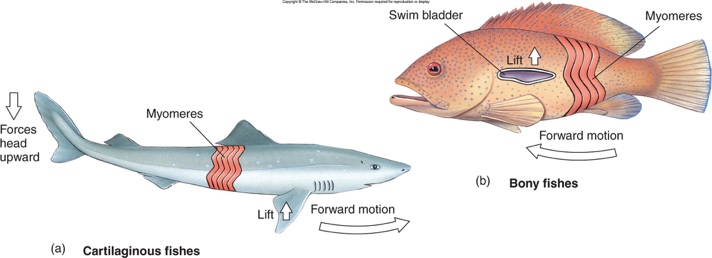 Osmotic RegulationFreshwater fish are _______________________________kidney pumps_______________________________Marine bony fishes are _______________________________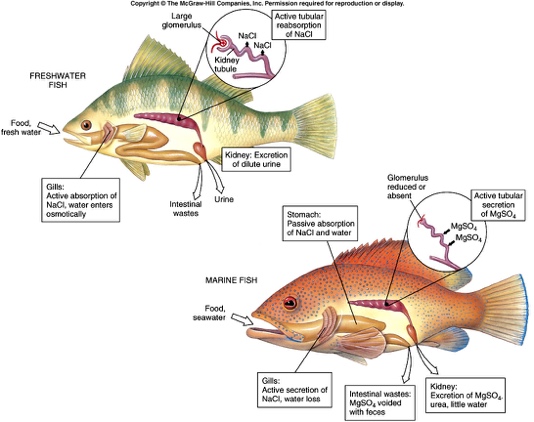 unneeded salt is secreted _______________________ ____________________________________ReproductionMost sexually reproduce and have separate sexes__________________________-eggs develop outside the female. __________________________- eggs are fertilized internally and hatch and develop inside the mother. Don’t receive nutrients from her body. __________________________-Most fish externally fertilize eggs in a large group. No parental care.__________________________- a few species care for eggs and/or larvae by protecting them in their mouths.Life Cycle of Fishes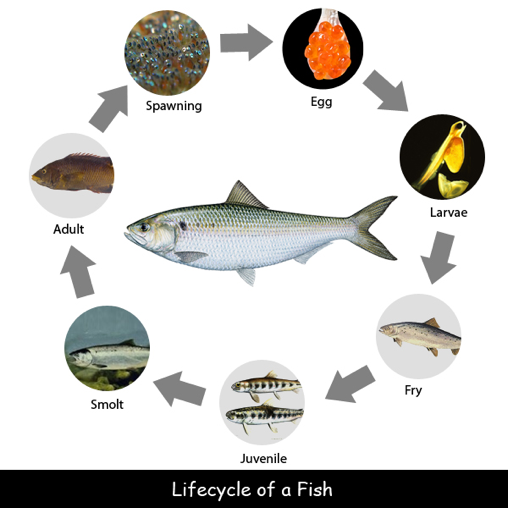 MovementLocomotion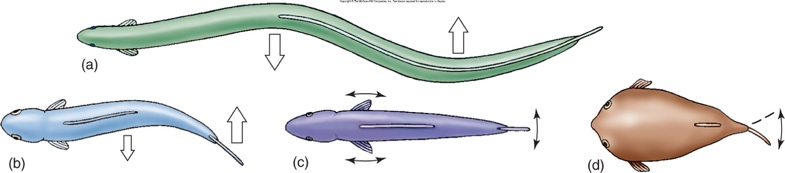 myomeres: